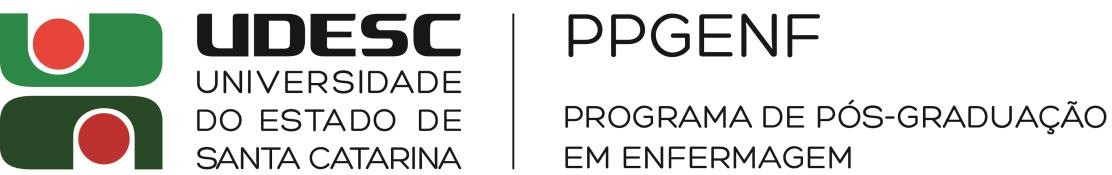 ANEXO I TERMO DE ADESÃOPROGRAMA DE BOLSAS PROMOP – UDESCEu,	 	,	CPF	nº 	, RG nº	, discente do curso de	do PPGEnf da UDESC, matrícula nº		, declaro estar ciente que, devo apresentar, ao final do semestre em que fui beneficiado com bolsa PROMOP, documento comprobatório de participação nas atividades de acordo com a bolsa recebida.O desenvolvimento do projeto será de acordo com os objetivos e cronograma das atividades de acordo com o Plano de Atividades elaborado com meu orientador.Declaro estar ciente da legislação e que aceito desenvolver as atividades de acordo com a bolsa a qual serei vinculado.Assinatura do(a) orientador(a):Assinatura do(a) bolsista:Chapecó, SC,	de	de 20	.